Zápis z jednání výboru Společnosti pro pojivové tkáně (SPT) ČLS JEP z.s.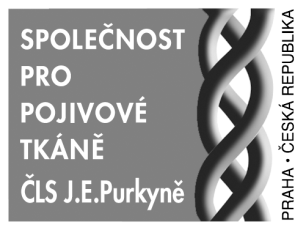 a redakční rady časopisu PÚ ze dne 5. 11. 2018Přítomni: Prof. Mařík, MUDr. Krawczyk, Prof. Petrtýl, Ing. Hulejová, Prof. Čulík, Doc. Brettschneider, Prof. Pařízková, RNDr. Braun, Doc. Sedlák, Ing. Zelenková, Prof. Hyánek,Hosté: MUDr. Maříková, MUDr. Hudáková Olga (členové SPT ČLS JEP z.s.)Omluveni: Prof. Blahoš, Prof. Povýšil, Doc. Bláha, Doc. Kříž, PhDr. Pallová, MUDr. Vařeka, Doc. Korbelář, Doc. Hadraba, MUDr. Novosad, Prof. Straus, Prof. Kokavec, Prof. Maršík, MUDr. Všetička, Prof. Smrčka, RNDr. Zemková, MUDr. Kuklík, Ing. Černý, MUDr. FundaProgram:Prof. Mařík uvítal přítomné kolegy a seznámil je s programem schůzky.Informace o  proběhlém 20. symposiu v Kroměříži. Většina účastníků z ciziny (Piet von Loon, Tomasz Karski, Mikhail Dudin, Georg Lyritis, Michael Bellemore), zaslali prof. Maříkovi osobní poděkování za dobrou organizaci a vědeckou úroveň sympozia. Prof. Petrtýl zhodnotil sympozium jako velmi zdařilé.  Na sympoziu bylo prezentováno 52 autorských prací,  na kterých se podílelo 100 autorů a spoluatorů. Program byl velmi nabitý, do budoucna Prof. Petrtýl navrhuje zkrátit přednášky a ponechat více prostoru pro diskusi. Společenská část sympozia díky MUDr. Krawczykovi, Prof. Maříkovi a RNDr. Braunovi byla skvělá. Ke kladnému hodnocení se připojil i Prof. Hyánek, který při zahájení sympozia přednesl velmi zajímavou přednášku o nezbytných hladinách cholesterolu u novorozenců a v pozdějším životě pro správný vývoj. MUDr. Hudáková promítla fotodokumentaci ze sympozia, kterou během celého symposia svědomitě  zajišťoval  RNDr. Braun. Prof. Mařík poděkoval RNDr. Braunovi za organizaci dopravy pro zahraniční hosty, MUDr. Krawczykovi za zajištění společenského programu a kulinářských zážitků a oběma za všestrannou „neviditelnou“ činnost, která přispěla k úspěchu jubilejního 20. mezinárodního Symposia.Byli obesláni všichni přednášející a účastníci 20. symposia v Kroměříži s žádostí o souhlas – „GDPR consent“ s uveřejněním  textslajdů jejich originálních přednášek a skupinových fotografií i momentech na webových stránkách obou společností (www.pojivo.cz a www.ortoprotetika.cz ). Každý měl možnost vyplnit připojený formulář a vyjádřit svůj souhlas či nesouhlas do konce října 2018.  Zahraniční zástupci a někteří z našich účastníků poslali svůj souhlas. Plánujeme v blízké době zpřístupnit na webových stránkách oboje, jak textslajdy přednášek, tak fotogalerii z 20. mezinárodního symposia.Česká společnost antropologická a město Humpolec pořádají, při příležitosti 150. výročí narození Dr. Aleše Hrdličky, 6. Mezinárodní antropologický kongres Dr. Aleše Hrdličky, který se bude konat 3. – 5. 9. 2019 v hotelu Fabrika v Humpolci a přilehlém kulturním centru. Vítány jsou referáty nebo postery ze všech oblastí antropologie. Tradiční součástí kongresu bude 21. symposium Praha-Lublin-Sydney-St. Petersburg s nosným tématem „Orthopaedic Anthropology 2“, které zahrnuje pokračování téma “Interdisciplinary approach to growing skeleton 3” Hlavní organizátorkou Hrdličkova kongresu a presidentem je pí. Doc. RNDr. Eva Drozdová, CSc., čestným presidentem pan doc. RNDr. Pavel Bláha, CSc., který byl hlavním organizátorem tří předchozích kongresů. Příprava 24. Kubátových dnů – termín akce navržen na dny 8.3.-9.3.2019. Hlavní organizátorem je MUDr. Krawczyk, který navrhl název sympozia „Ortopedická protetika III“. Program bude rozdělen do čtyř tématických okruhů. 1. DMO a neuromuskulární poruchy, 2. Vrozené a získané vady pohybového aparátu, 3. Biomechanika, 4. Různé.MUDr.  Krawcyk informoval o situaci OPS ČLS JEP a nástavbové atestaci v oboru OP, která byla bohužel opět zrušena.V lednu 2019 se bude konat  Sjezd ČLS JEP. Delegátem za SPT ČLS JEP byl nominován prof. Mařík, za OPS ČLS JEP MUDr. Krawzcyk. Po domluvě prim. MUDr. Krarwczyk přihlásil diskuzní příspěvek „Problematika indikace a předpisu ortoticko-protetických zdravotnických prostředků ve vztahu ke vzdělávání lékařů“.  Časopis PÚ má jednoroční zpoždění vydávání. T.č. se dokončuje číslo 2/2017, čekáme na 2 přislíbené publikace (RNDr. Braun a MUDr. Zemková).  Prof. Mařík navrhuje pro rok 2018 vydat dvě čísla PÚ, obě budou věnována „In memory to Milan Roth“. Předpokládá se re-publikování dvou prací doc. MUDr. Milana Rotha, DrSc., které vyšly v PÚ v roce 1995 a 1996. Tyto významné experimentální originální práce nejsou uchovány v elektronické formě a nejsou k dohledání na našich webových stránkách. Číslo 1/2018 bychom doplnili o 3 příspěvky ze zahraničí, které nám byly v posledních 2 měsících poslány a které jsou t.č. ve fázi recenzního řízení. Žádáme kolegy o zajištění dalších vhodných příspěvků pro číslo 2/2018.Různé: 30.11.2018 prof. Mařík, MUDr. Maříková, MUDr. Krawczyk, MUDr. Zemková a Mgr. Petrášová se zúčastní Mezinárodní vědecké konference k 10. výroční založení Fakulty zdravotnických studií ZČU v Plzni, které se koná v Kongresovém centru Parkhotelu v Plzni pod záštitou děkanky FZS ZČU v Plzni paní doc. PaeDr. Ilony Mauritzové, Ph.D.  Odborným garantem konference je prof. MUDr. Ivo Mařík, CSc.      - V prosinci 2017 zemřel RNDr. Otto Zajíček, zakládající a čestný člen SPT, kterého jsme si vážili a prožili s ním hezké chvíle při různých akcích „pojivářů“ pořádaným prof. Milanem Adamem. Celý život se mimo jiné věnoval hudbě a hrával v době vánoční se svými přáteli v různých kostelích, např. tzv. „Rybovku“.  Před Mikulášské setkání se bude konat v restauraci Historie (Londýnská 608/52, Praha 2) ve středu 28. 11. 2018 od 18 hod. Všichni jste srdečně zváni!Účast, prosím, potvrďte Ing. Zelenkové na adresu: pani.domaci@seznam.cz do 23.11.2018.Zapsala: ing. Hana Hulejová